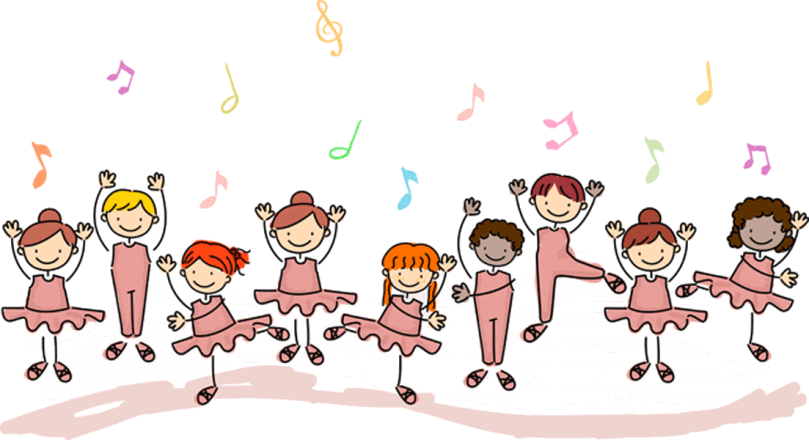                «Развитие музыкально-ритмических навыков у ребенка»Музыкальные способности детей проявляются и развиваются, прежде всего, через движение с музыкой. Поэтому возможно раньше стоит начинать вовлечение детей в интересную для них, увлекательную деятельность – музыкальное движение, ритмику.Во взаимодействии музыки и движения главная роль принадлежит музыке. А движение – это средство для передачи того, что в музыке выражено. Движение помогает ребёнку полнее и глубже понять музыкальное произведение, а музыка, в свою очередь, придаёт движениям особую выразительность. 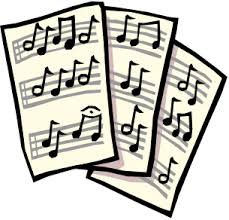 В процессе обучения детей музыкально-ритмическим движениям решается целый ряд задач:обогащать детей музыкальными впечатлениями, содействовать накоплению слушательского опыта;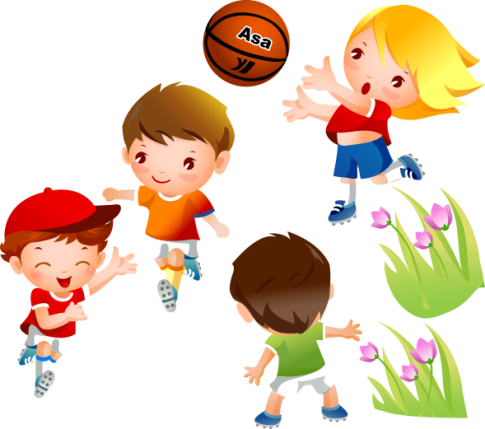 совершенствовать естественные движения (ходьбу, бег, прыжки);обучать танцевальным движениям;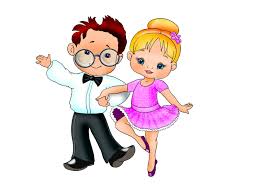 совершенствовать психомоторные способности дошкольников(развивать музыкально-ритмическое чувство, музыкальный слух, память, внимание, умение согласовывать движения с музыкой, формировать навыки выразительности, пластичности, грациозности и изящества движений);развивать творческие и созидательные способности детей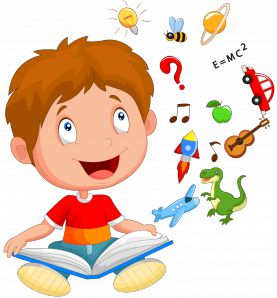 (мышление, воображение, находчивость и познавательную активность, навыки самостоятельного выражения движений под музыку, трудолюбие, лидерство);развивать коммуникативные качества 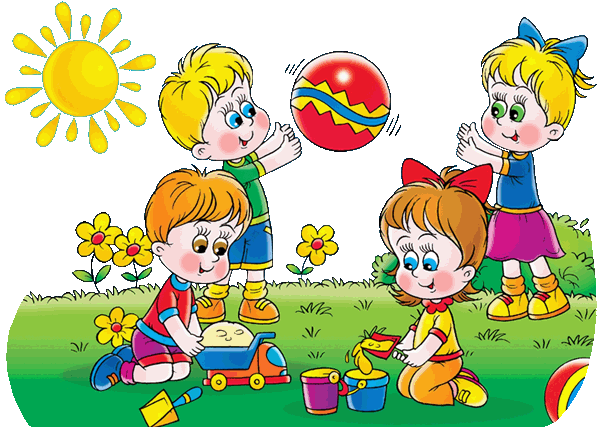 (чувство партнёрства, товарищества,         взаимопомощи).В процессе обучения дошкольников музыкально – ритмическим движениям решается такая важная задача, как укрепление здоровья детей. Музыкально-ритмическая деятельность способствует оптимизации роста и развития опорно-двигательного аппарата, формированию правильной осанки, развитию и функциональному совершенствованию органов дыхания, кровообращения, сердечно – сосудистой и нервной систем организма, созданию необходимого двигательного режима, положительного психологического настроя.Таким образом, вывод напрашивается сам собой: музыкально-ритмические движения не только всесторонне развивают детей, но и способствуют укреплению детского здоровья! 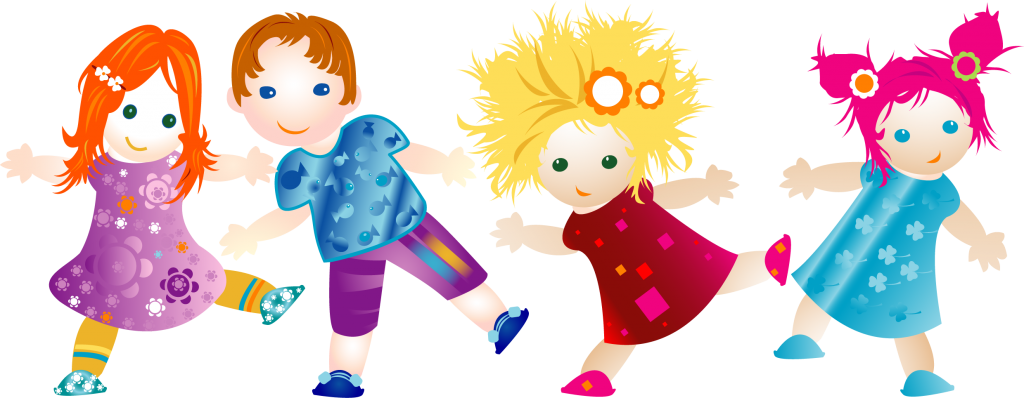 Пример музыкально-ритмических игр для дома:Игра «Дорожка»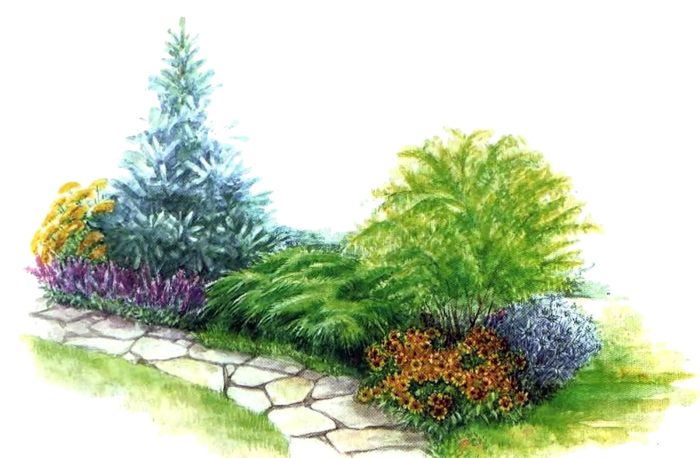 Цель: учить передавать несложный ритмический рисунок на детском музыкальном инструменте. Ход игры: ребенок выбирает себе музыкальный инструмент (бубен, молоточек, барабан), садится.Взрослый: Я гуляю по дорожке (марширует). Ребенок на своем инструменте выполняет ритм стиха, выделяя сильную долю. И мои шагают ножки. А потом, а потом (бежит на месте)Все бегом, бегом, бегом.Через лужи прыг-скок.Прыг-скок, прыг-скок (прыжки с ноги на ногу).А теперь на бугорок,Стоп (притоп)Надоело мне стоять,Лучше буду танцевать (исполняет простые движения: нога на носок, на пятку, ковырялочка и т.п.)Игра «Я иду к тебе»Цель: перемещение и перестроение в пространстве в соответствии с ритмом и темпом музыки. 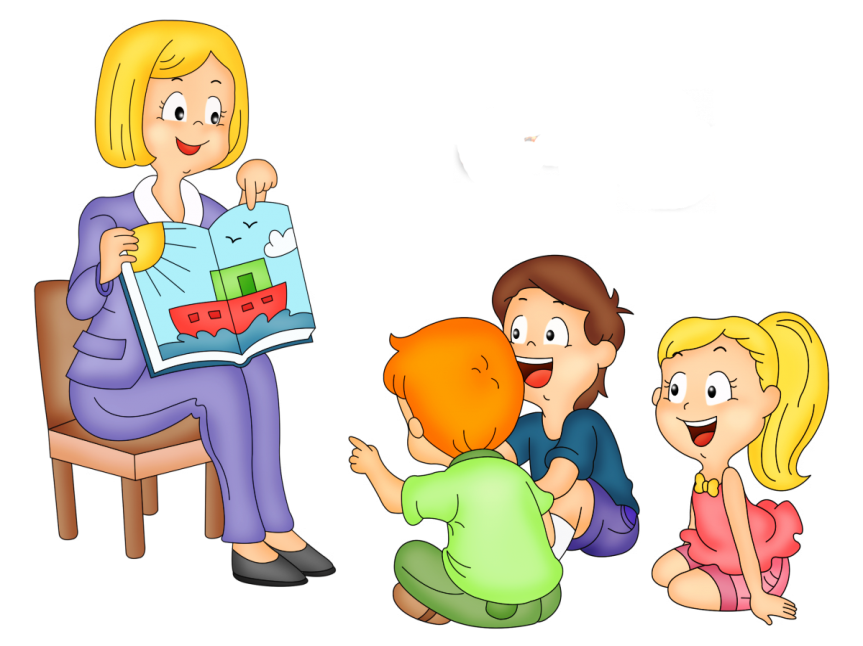 Взрослый: Хорошо вокруг,(Ребенок и взрослый свободно гуляют по комнате.)Солнце светит нам.(Становятся напротив друг друга и выполняют хлопки.)Улыбаюсь я всем моим друзьям.(Улыбнулись друг другу.)                            (идут по кругу)                                       Здравствуй, миленький дружок!                                                          Становись со мной в кружок!                                     Хорошо вокруг, Солнце светит нам,                              Улыбаюсь я Всем моим друзьям!